COMUNE DI URBANIA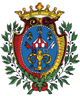          Settore Servizi Demografici e Sociali – Ufficio Servizi Sociali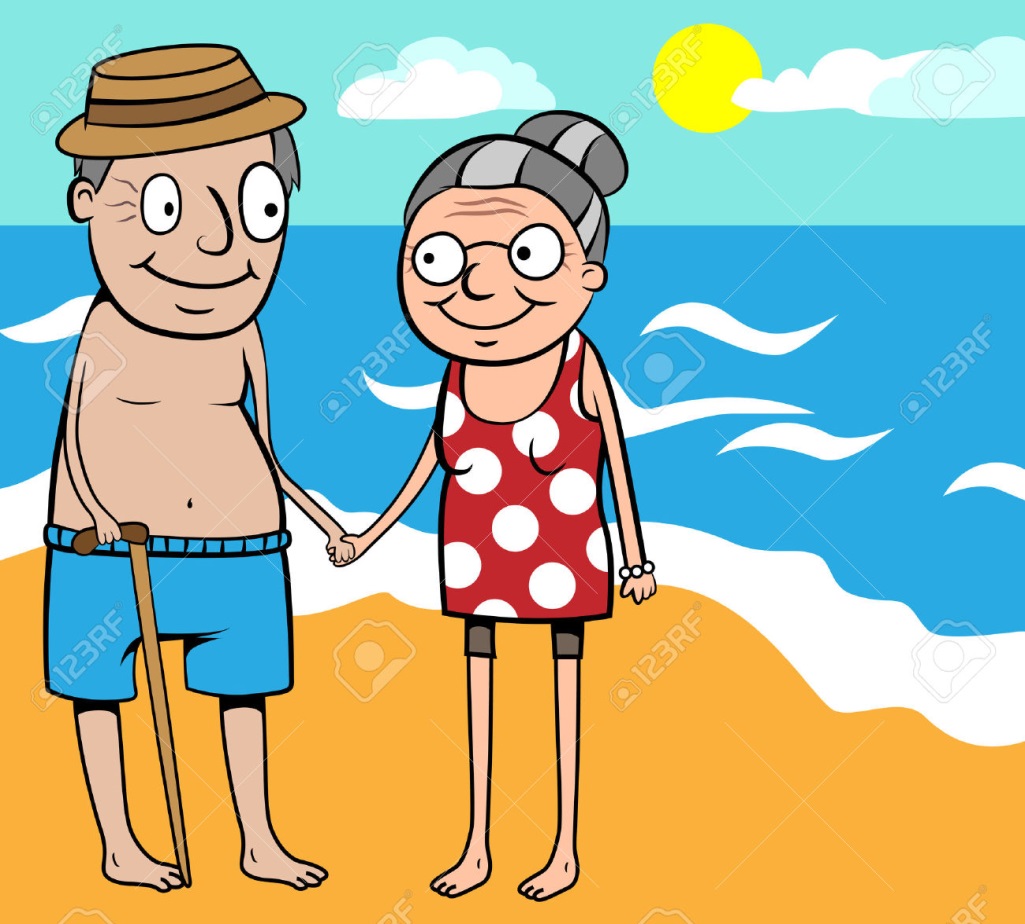 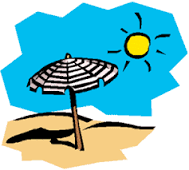 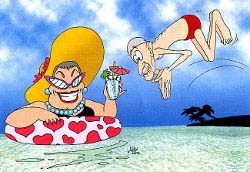 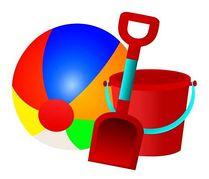 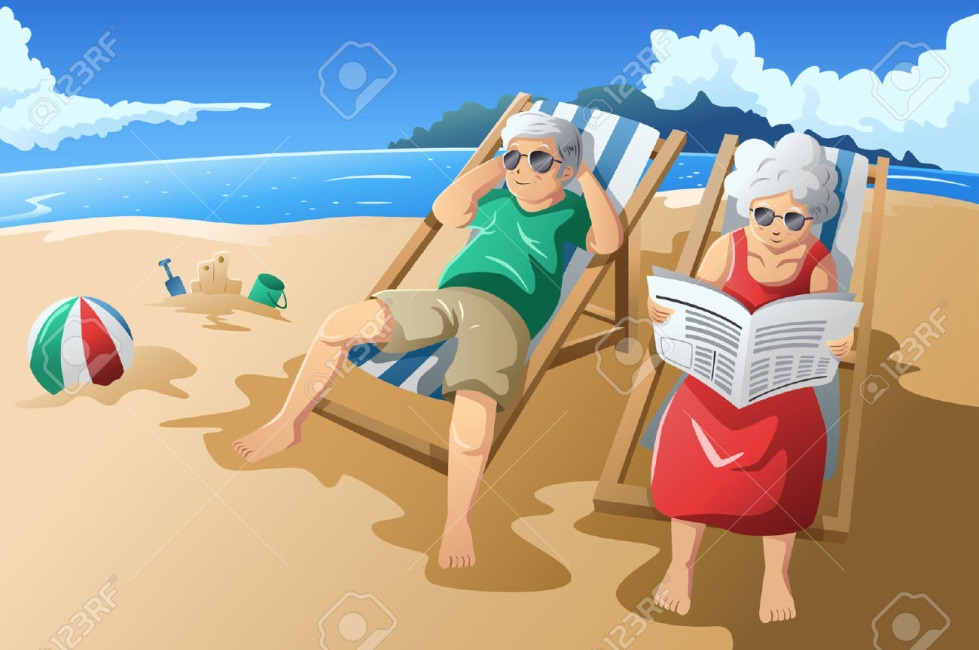 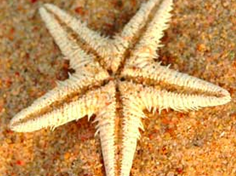 